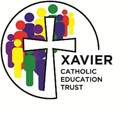 In year 2 we always:	 start a piece of writing with a capital letteruse a full stop at the end of a sentenceuse capital letters for some proper nouns and the personal pronoun ‘I’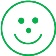 In year 2 we always:	 start a piece of writing with a capital letteruse a full stop at the end of a sentenceuse capital letters for some proper nouns and the personal pronoun ‘I’In year 2 we always:	 start a piece of writing with a capital letteruse a full stop at the end of a sentenceuse capital letters for some proper nouns and the personal pronoun ‘I’In year 2 we always:	 start a piece of writing with a capital letteruse a full stop at the end of a sentenceuse capital letters for some proper nouns and the personal pronoun ‘I’In year 2 we always:	 start a piece of writing with a capital letteruse a full stop at the end of a sentenceuse capital letters for some proper nouns and the personal pronoun ‘I’In year 2 we always:	 start a piece of writing with a capital letteruse a full stop at the end of a sentenceuse capital letters for some proper nouns and the personal pronoun ‘I’Working towards the expected standardWorking towards the expected standardWorking towards the expected standardWorking at the expected standardWorking at the expected standardSurpassing – Working at greater depthBronze writer (b)Silver writer (b+)Gold writer (w)Ruby writer (w+)Emerald writer (s)Diamond writer (s+)Write sentences that are sequenced to form a short narrative, after discussion with the teacher:Some awareness of purpose with ideas and content generally relevant to the task.Write sentences that are sequenced to form a short narrative (real or fictional)Write a narrative about their own and others’ experiences (real and fictional), after discussion with the teacher:Build up a sequence of relevant events with a simple conclusion or appropriate ending.Write effectively and coherently for different purposes, drawing on the reading to inform vocabulary and grammar of their writingDemarcate some sentences with capital letters and full stops.Spell some common exception words.Use spacing between words that reflects the size of the letters.Demarcate most sentences with capital letters and full stops and with some use of question marks and exclamation marks.Some awareness of purpose through selection of relevant content and an attempt to interest the reader.Demonstrate stamina in writing by creating chronological stories, sequencing events and providing some detail of either characterisation or setting.Segment spoken words into phonemes and representing these by graphemes, spelling some correctly. Use common alternative graphemes with increasing accuracy. (e.g. ai/ay/a-e)Use present and past tense mostly correctly and consistently.Write for different purposes, after discussion with the teacher:• using the full range of punctuation taught at key stage 1 mostly correctlySimple text structure with an attempt to organise related ideas in sections or paragraphs.Make phonetically-plausible attempts at other wordsForm lower-case letters in the correct direction, starting and finishing in the right place.Use co-ordination (e.g. and/or/but) and some subordination. (e.g. if/that/because)Commas used to separate items in a list.Spell most words with contracted forms.Accurately spell common phonically decodable two and three syllable words.Form lower-case letters correctly (size relative to one another in some of the writing).Segment spoken words into phonemes and representing these by graphemes, spelling many correctly.Spell most common exception words.Add suffixes to spell most words correctly in their writing. (e.g. –ly, -ful, -less, -ment)Write capital letters and digits of the correct size, orientation and relationship to one another and to lower case letters.Able to make simple additions, revisions and corrections to their writing.Use apostrophes for singular possession.Simple words or phrases signal beginnings and endings e.g. Once upon a time…, On the weekend…Structure and form of narrative clear.Use the diagonal and horizontal strokes needed to join some letters.Ideas show some development within sections of writing.Writing content and organisation relates to the purpose: mostly relevant ideas and content.Use a wider range of ways to begin a sentence.Use simple conjunctions to connect clauses (e.g. and, but, so, or)Openings and closings sometimes signalled in a range of writing.Use some ambitious vocabulary.Viewpoint may be indicated by simple comments or actions.Use a variety of fronted adverbials to add interest. (e.g. In the middle of the park, …)Use extended simple sentences. (e.g. including adverbs and adjectives to add interest) Use sentences with different forms in their writing.Use simple noun phrases with a greater range of vocabulary.Create narratives with some detail in characterisation, description of setting and development of plot.Begin to use commas after simple fronted adverbials.Show some variation in sentence openings. (e.g. simple time connectives)Attempt some varied vocabulary to create detail, for effect and interest.Common homophones are spelt accurately.Use of simple organisational devices in non-fiction to organise ideas for the reader.Use simple time subordination to open sentences. (e.g. When I finish dinner, …)